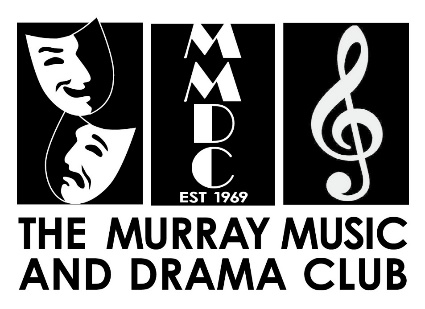 Annual General Meeting was held on Monday 19th December, at the Pinjarra Civic Centre, Pinjarra.President Jacinda Gordon welcomed everyone to the meeting.(Note to Sec)	After AGM list of key holders and office bearers to Shire.Apologies:  Jodie Bonner, Lori Anders, Polly Bonner, Carole Dhu, Fiona Paterson, Andy Peckover, Kelly Cure and Anna BalaAttendees:2022 Committee:President:  Jacinda GordonVice President:  Tammy PeckoverSecretary:  Grace CrawfordPublicity:  Rp Van der WesthuizenSocial Convenor:  Jeane SavageCommittee:  Angela Edwards, Trevor Delaporte , Life Members:  Val McClements, Don McClements, Cathy PuzeyMembers: Steward Gordon, Steven Jones, Christina Treg, Terry PeckoverVisitor:  Previous Minutes Minutes were circulated to attendees prior to the meeting.To be accepted subject to the following amendmentsGeneral Business reads Subscriptions 2021 to read Subscriptions 2022Page 3 dot point 5 reads informed the meeting that the General Committee for 2021 would comprise should read informed the meeting that the General Committee for 2022 would compriseMoved Tammy Peckover seconded Trevor Delaporte that the minutes be accepted as a true and accurate record.CarriedReportsPresident’s ReportMoved Jacinda seconded Rp van der Westhuizen that the President’s Report be accepted.CarriedTreasurer ‘s ReportTreasurer, Lori Anders was absent due to bout of covid so Tammy Peckover went through the Balance Sheet as prepared by the AuditorItems mentioned:2022 ran at a slight deficit – loss from The Wizard of Oz due to cancellation of one weekend due to Covid 19 in the castTicket sales $3000 down as people were not able to rebook with the change to Wizard dates because of covidHire of equipment down this yearBar sales down due to cancellation of weekendNo grants this year hence difference to previous yearTerm deposit down due to very low interest ratesCast shirt sales down as there were fewer cast members in shows this financial yearFundraising up due to containers for change-For each show there is about $50 raised. There was also a raffle held on the Launch NightFloat Repaid has been deletedMiscellaneous is up due to rental of the sea container for storage of large sets and piecesFront of House-Drycleaners have just caught up with the invoicing. Next year will be higher due to only paying for one show this year. Remainder of shows will be in the 2023 financial accountsLight and Sound is down as there has been no new purchases of lights or soundPostage down due to the increased use of emailRental now is billed monthly following the month of use rather than 6 months in advanceShow gifts down with less helpers. Royalties up. The Wizard of Oz and The Drowsy Chaperone rates were higher than the play The Ghost TrainMeals and Suppers increased as this year it included the Launch NightPhotocopier was purchased last year. This year costs are just running costsSquare Space is our new website Moved Tammy Peckover seconded Jeane Savage to accept the Treasurer’s ReportCarriedElection of Office Bearers and Committee MembersPresident declared all positions vacant excluding President and Treasurer which are both mid-term and due for re-election in 2023Jacinda Gordon, Club President called on the Returning Officer Don McClements to run the election. Don McClements duly informed the meeting that prior to the commencement of the meeting the Secretary had handed him copies of the Proxy Votes received by the due date.He then read out to the meeting nominations received by the due date.Vice PresidentNominees:Tammy Peckover seconded by Rp van der Westhuizen. Elected unopposedSecretaryNominee:Grace Crawford seconded by Jeane Savage. Elected unopposedPublicity OfficerNominee:Rp van der Westhuizen seconded by Tammy Peckover. Elected unopposedSocial ConvenorNominees:Jeane Savage seconded by Grace Crawford. Elected unopposed.General CommitteeNominees:Jodie Bonner – nominated by Jeane SavageFiona Paterson – nominated by Jeane SavageAngela Edwards – nominated by Jeane SavageTrevor Delaporte – nominated by Fiona PatersonMeeting endorsed the election of Jodie Bonner, Fiona Paterson, Angela Edwards and Trevor DelaporteThe Returning Officer informed the meeting that according to the club’s constitution there are five Committee Members as part of the committee. Four had been elected and that further nominations for the remaining position could come from the floor.Trevor Delaporte nominated Christina Treg. She accepted the nominationThere being no further nominations the Returning Officer called for a show of hands and Christina Treg was duly elected.Motion to Change SignatoriesThere is no need to change signatories as the same people fill the positions of President, Secretary and Treasurer for 2023 as for 2022 Appointment of Auditors Moved Tammy Peckover seconded Angela Edwards that the auditor Ward and Ilsley be appointed as auditors for 2022-2023CarriedAppointment of Club PatronsMoved Angela Edwards seconded Christina Treg that the club approach Marie Dilley, Frank Wood and Merv Bailey to continue as Patrons of the Club during 2023CarriedAppointment of Club Seal HoldersThere is no need to change Club Seal Holders as the same people fill the positions of President, Secretary and Treasurer for 2023 as for 2022General BusinessSubscriptions 2023Moved Trevor Delaporte seconded Jeane Savage that the subscriptions for 2023 be $20.00 Adult, $10.00 Junior, $15.00 Concession, and $35.00 Family.CarriedShows for 2023Behind Closed Doors -Directed by Tammy Peckover and to be staged in MarchI’m Sorry the Bridge is Out You have to spend the Night-Directed by Carole Dhu and stage in MayThe Matchmaker-Directed by Rp van der Westhuizen and staged in AugustThe 25th Annual Putnam Spelling Bee-Directed by Lori Anders and staged in NovemberPatrons’ AwardThis year the Patrons’ Award was presented to Polly Bonner during the presentations at The Drowsy Chaperone.ConstitutionTrevor Delaporte would like the incoming committee to look at altering the constitution – changing the 8 week notification to a 4 week time frame.President invited all attendees to stay and have a cuppa and chat following the close of the meeting.Next AGM Meeting                20th November 2023There being no further business the meeting closed at 8.14pm